BREWING & APPLICATION for DIY Instant Compost Tea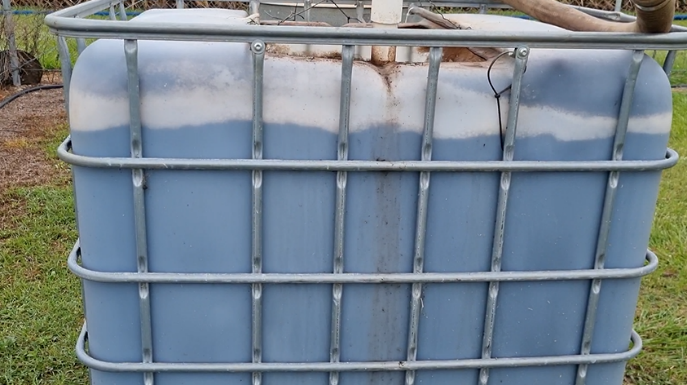 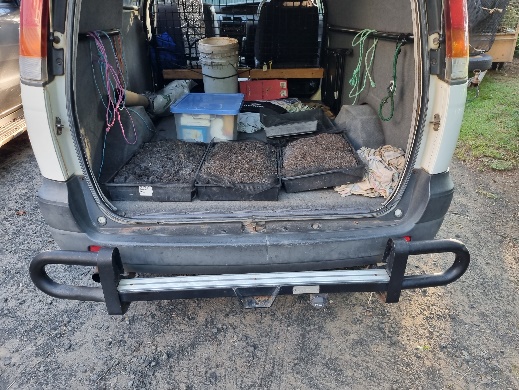 Delivery of Starter                                                                           Brewing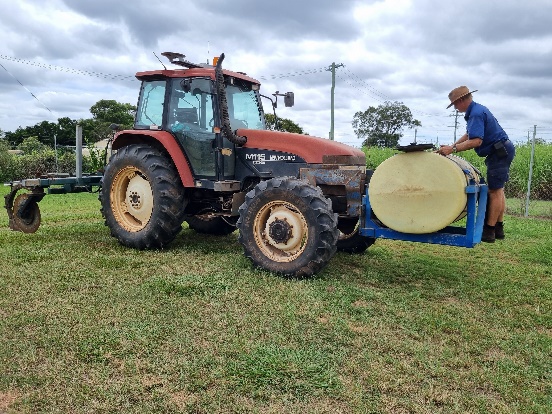 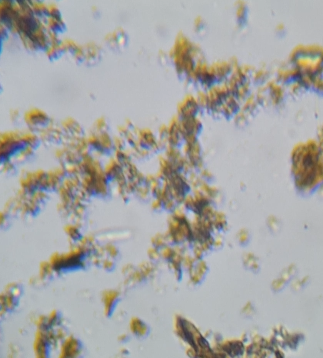 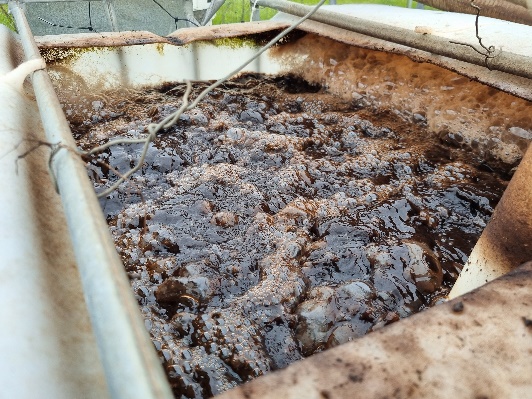 Surface of Brew                                             Microscope Checking             Preparation of Tractor tank                                                                        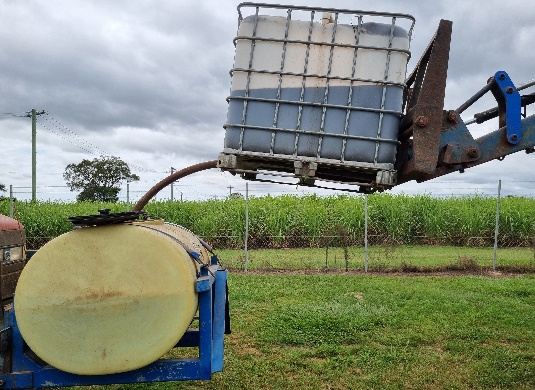 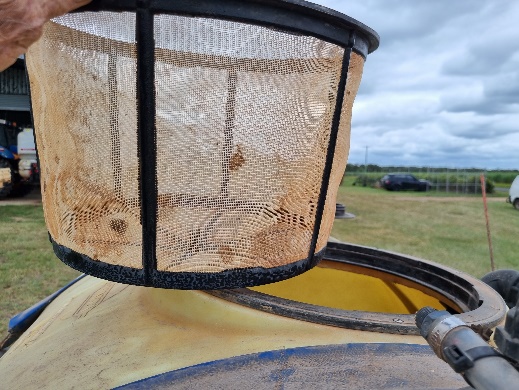 Tank Sieve                                                                                Gravity transfer of brew              Remainder of brew aerating 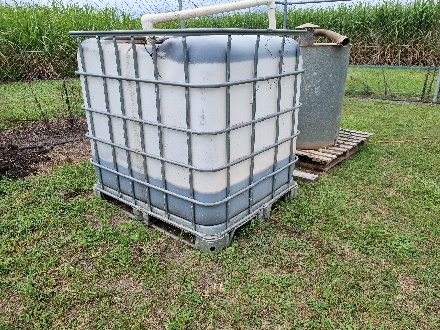                             for application tomorrow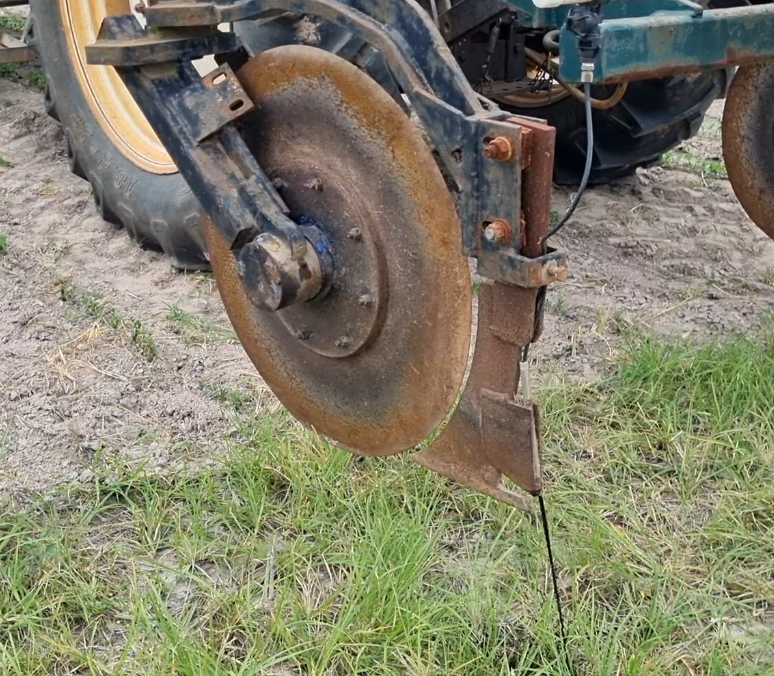 Testing of brew application                                                           3 Row application behind coulters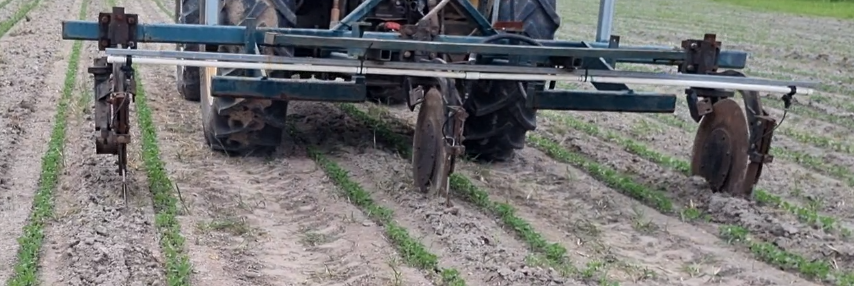                                        Record of trial rows without brew -  remainder Treated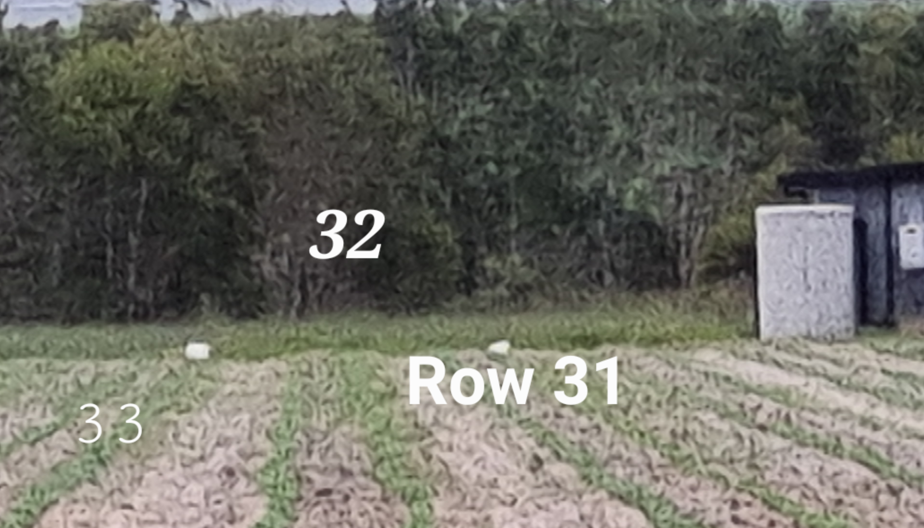 